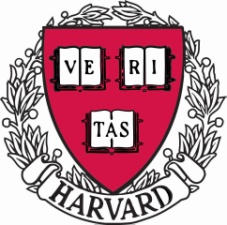 										            10 May 2012.Dear High School Principal,I am the Area Chair for Croatia for the Harvard University Undergraduate Admissions Office. I am writing to you to let you know of a new award I am establishing in conjunction with the Harvard Club of Croatia for high school students in Croatia. This award is not monetary but rather an encouragement for students in their third year of high school to consider applying to Harvard for their university studies.The Harvard Prize Book Award was established in 1910 and is awarded each year in high schools all over the United States and the world. It is sponsored by an alumnus/alumna or by the local Harvard Club and the recipient is chosen from a pool of students recommended by their schools. It is our intention to begin this tradition in Croatia this year and to make the award in June at a reception with the members of the Harvard Club of Croatia. I graduated with the class of 1982 and I am sponsoring this award.The criteria for the Harvard Prize Book Award are as follows: “The Prize Book is awarded to the outstanding student in the next-to-graduating class who displays excellence in scholarship and high character, combined with achievement in other fields.” We are looking for the student who excels in the classroom beyond simple rote memorization, is a good role model to fellow students, and who has a passion outside the classroom; whether that passion be sports, the arts, or community service is not relevant. Harvard has a very generous financial aid program for foreign students, the highlight of which is that any student whose family income is less than $65,000 US per year attends for free.We ask that you send us your recommendations. A small group of Club officers and I will review the submissions and make our selection. The awards reception will take place in early June and the student and his/her family will be invited to attend, along with the person from your school who made the recommendation. The format for the recommendation is attached, and it can be written in English or Croatian and submitted to lidija@post.harvard.edu by the 25th of May. If you have any questions, please do not hesitate to contact me at this e-mail address. I am currently in the US but will be in Croatia in June.I look forward to reading about your students and I hope to see some of them on campus in Cambridge in years to come. Thank you for your time.									Sincerely,									Lidija OrtloffHARVARD PRIZE BOOK AWARD NOMINATIONStudent Name: ________________________________________________________________Address: ____________________________________________________________________E-mail Address: ___________________________ Telephone Number: ___________________School Name: ________________________________________________________________School Address: ______________________________________________________________School E-mail: ____________________________ School Telephone: ____________________Name of person making recommendation: __________________________________________Relationship to Student (teacher, counselor, etc.):  ____________________________________Academic – Please discuss this student’s academic potential: love of learning, intellectual curiosity and originality, and performance in the first three years of high school. Is there evidence of original work such as writing, poetry, mathematical or scientific research? Are there unusual factors such as language or economic opportunity that might have affected the student’s performance? Has the student won any academic awards?Extracurricular – Please describe the full extent of the student's commitment to life outside the classroom, such as sports, the arts, community involvement, or family or work commitments. Does the student appear to have a genuine commitment and leadership role? Has the student received international, national or local recognition?Personal Qualities – Can you give specific examples of this student’s maturity, character, leadership, self-confidence, warmth of personality, sense of humor, energy, concern for others, grace under pressure? Are there unusual factors or challenges the student has faced?Please forward your nomination to Lidija Ortloff at lidija@post.harvard.edu or fax it to (01) 781 329 2609. You may nominate more than one student from your school.